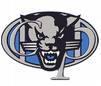 Code of Practice/Game Conduct for Coaches’ & Team Staff PLEASE READ BEFORE SIGNINGThe following code of conduct outlines a philosophy that is paramount to producing a positive experience for young players. Football is a sport that belongs to the players. It is a game that offers physical challenges, emotional satisfaction, and lifelong values and experiences for those who play.Coaches and staff should prioritize the welfare of their players and dedicate themselves to upholding the highest standards of conduct in support of their players. Sportsmanship and ethical values, respect, fairness, civility, honesty, integrity and accountability are a foundation for the sport.Coaches and Staff will:Treat all players (including opposing players), coaches, officials, parents, and spectators in a respectful manner;Teach and practice good sportsmanship at all times on and off the field;Support and encourage the personal and skill development of all players, showing interest, enthusiasm and support for all players;Strive at all times to be positive and constructive when dealing with players, parents and spectators;Be a positive role model for all players and parents;Adhere to all applicable Cumberland Panthers policies;      All team coaches and staff to conduct themselves respectfully and in compliance with the Panther Constitution when participating on any Social Media, andReport to the Cumberland Panthers Executive any unusual or special circumstances with players or parents with which the coach is unable to deal.Coaches and Staff will not:Use threatening, profane or obscene language or gestures at any time during practices or games;Enter into an argument with an official as to any decision that has been made or in any way attempt to influence the decision of an official;Talk down to players or emotionally or physically denigrate players;Make derogatory comments to players, officials, parents or spectators.Attend a game or practice under the influence of drugs or alcohol.A coach ejected from a game shall automatically be suspended from coaching in the next regularly scheduled game (and the Cumberland Panthers Executive may take additional action if deemed necessary).Any violation of this Code of Conduct may, at the discretion of the Cumberland Panthers Executive, result in the reprimand of the coach or staff member, or the suspension or expulsion of the coach or staff member from Cumberland Panthers practices, games and/or events (including post-season and subsequent seasons). By my signature below, I____________________________________, coach of  ______________________________________________________________________, acknowledge that I understand and will abide by the Coaches’ Code of Conduct for the Cumberland Panthers Football ClubSigned ________________________                            Date ____________________